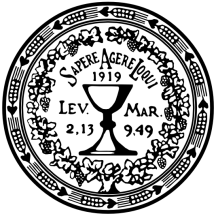 OBJEDNÁVKA                                                                                                                        V Praze dne: 8. 2. 2024pozn.: Při poskytování stavebních nebo montážních prací zařazených do CZ-CPA 41-43 je ETF UK osobou povinnou k dani a jedná se o režim přenesené daňové povinnosti podle § 92e zákona č.235/2004 Sb.Vyřizuje: Pavel Moskala                                                    Schválil: Pavel Moskala, Th.D., tajemníkDodavatel: Českobratrská církev evangelická
Jungmannova 22/9
110 000 Praha 1IČO: 00445223DIČ: CZ00445223Předmět objednávkyMnožstvíPředběžná cena bez DPHPronájem prostor pro výuku CŽV/U3V a dálkařů v LS 2023/2024 z důvodu rekonstrukce budovy ETF  (vč. pronájmu techniky)     cca 20 hod.100 000 KčVedlejší výdaje (poštovné, balné, doprava)Vedlejší výdaje (poštovné, balné, doprava)Cena s DPH celkem max.Cena s DPH celkem max.100 000 Kč